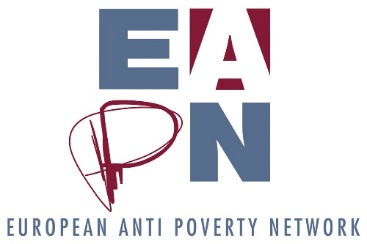 Ex Co Basic AgendaApril 20194 April09 00 – 09 30: Welcome from local governmentManagement Sessions09 30 – 09 35: Introduction, apologies etc09 35 – 09 50: Consent agenda (explanation here)Minutes of last Ex Co meeting Director and Bureau reportReport from EUISGReport from Comm’On
09 50 – 11 10: Induction session / Building the Ex Co11 10 – 11 30: Coffee breakStrategic Sessions11 30 – 13 30: Setting the scene for a shared understanding of how we work together on the Strategic Thinking Process (Led by Joan, EAPN Ireland)13 30 – 14 30: Lunch14 30 – 17 30: Strategic Thinking Session (Three separate breakouts, 40 mins per breakout, coffee available in each room! Feedback in plenary.)Governance / structuresImplementation of Dutch ResolutionKey themes for the next 5 years17 30: Close5 AprilMutual learning sessions09 00 – 11 00: Potential simultaneous breakoutsFraming and narratives around poverty (PIRC and / or Friends of the Earth to join, to introduce the idea of frames and narratives and for us to then start to work on our own agreed framing)European Parliamentary Elections (Exchange on where we are, what is working at national level, final push, planning for post elections)Future of Europe (consultation response, national level FoE discussions, events etc)European Funds (we have some key documents prepared to help support members understand, apply for and hopefully access relevant EU funds. We could develop a session around this)11 00 – 11 20: Coffee break Final Management Sessions11 20- 11 50: Financial update and contract explainer11 50 – 13 00: Membership Development (electing the new MDG, agreeing mandate / ToR, linking it to Strategic Thinking process etc. Initial discussions of new group?)13 00 – 14 00: Lunch14 00: People start to leave for flights back